                                                                                      MUSTAFA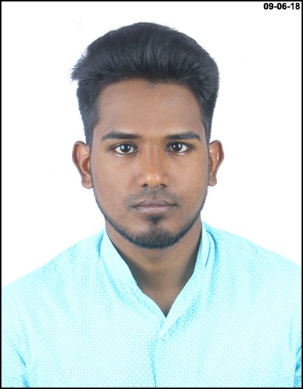 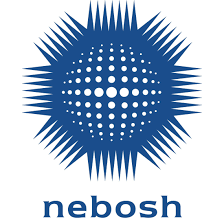 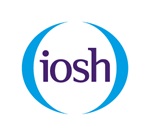  HSE ENGINEER / SAFETY ENGINEER  E-mail: mustafa.382077@2freemail.com  CAREER OBJECTIVE :Seeking a challenging position in international company whereby, I can utilize, enhance and contribute within the company and department with my knowledge and experience In HEALTH AND SAFETY FIELD. A challenging position is a well-established organization and a professional environment that encourages self-growth, open minded with analytical, communicative and problem solving skills with “Can-D0” attitude. KEY SKILLS AND KNOWLEDGABLE AREAS :1.Awareness of Quality, Occupational Health & Safety and Environment Management system principles
2.Knowledge of applicable legal requirements
3.Hazard Risk assessment
4.Aspect Impact assessment
5.Investigating skills
6.Knowledge of firefighting equipment
7.Knowledge of first aid measures
8.Knowledge of PPE and safety equipment
9.Knowledge of spillage containment
10. Knowledge of handling HSE emergencies
11.Knowledge of identification, classification and disposal of waste
12.Knowledge of Emission Monitoring
13.Be able to lead the maintenance group.
14.Excellent communication skills in English Language
15.Computer literate. Able to use MS Outlook for correspondence.
16.Be able to use SAP as end user.                         PROFFESSIONAL EXPERIENCE :Company Name    :   Honeywell automation private limited(IKEA retail store hyd). Location                  :   Hyderabad-500020, India.Designation            :   Safety EngineerPeriod                      :   12th February, 2017 To  11th June, 2018.Total Experience :   16 months.ROLES AND RESPONSIBLITIES :To work out local SEQ targets, within the framework of the SEQ policies based on the situation in the country and which will enhance the attention to these issues to an appropriate level.    To monitor and coordinate the SEQ work in the country so that all operations are carried out  strictly following the established policies and targets. To conduct investigations in case of accidents or incidents with direct relationship to handling of gas or gas applications, to report to the region with detailed clarification of the reason to what happened. To take steps that prevents similar accidents/incidents in the future. To ensure quality certification for the country, to prove to local customers and authorities that the local company is producing and delivering its products in line with the quality standards and managing its operations with maximum safety awareness. To work out internal audit procedures to enable an efficient monitoring of the work in relation to the quality standards.Manage and actively participating in plant activities while maintaining focus to overall company objectives and consistency through HSE managementMaintain company policies by providing education to all field employees and contractorsManage (develop and implement) effective action plan for Corporate HSE programs e.g. People Based Safety, 5S and Zero incident process etcDevelop and implement annual HSE objectives and targets.Providing advice to all departments (as required) in such activities as Task Risk Assessment, Risk Assessment, environmental monitoring and Incident InvestigationResponsible on conducting monthly site HSE committee and ensure the effective role of members in enhancing safety culture and closing all actions in timely and effective manner.Responsible to develop a yearly schedule for the weekly awareness sessions defining all HSE topics to be delivered during the year.Leading on-site HSE training programs and awareness sessions designed to motivate field personnelConduct a training session for the employees about the HSE procedures and clear out the roles and responsibilities to all concerned departments and employeesResponsible for recording and reporting of all incidents including employees injuries along with following up all recommendations with the respective department for effective closure.
Managing and implement control of contractor procedure, and responsible to ensure all concerned departments are implementing this procedure effectively.Identify non-compliant, incomplete or substandard procedures, for activities involving employees and/or contractors in the plantWorking with operations and maintenance employees to promote permit to work system and ensure safety of everyone involved in the processesResponsible about the Occupational Health Team and providing support in all aspects of post-accident / injury treatment process.Manage and participating in the continuous auditing of HSE management systemsManage and improve the unsafe act/conditions and Near misses reporting, recording and conducting investigations then presenting formal reports with management recommendations.Conduct effective analysis and trends for all incidents, Near Misses, Unsafe Act/Conditions, and NCRs and the report to be presented to the management on the HSE committee MeetingDevelop and implement inspection program and ensure effective participation of plant management team in the program. Also ensure the closure of raised findings in timely and effective manner.Ensure to conduct walk around checks regularly to monitor HSE controlsEffective participation in all plant meetings that required the presence of HSE departmentEnsure availability of first aid measures at locationsEnsure availability of firefighting equipment and inspection of its statusCollection of environmental deviations and ensure identification, implementation of corrective actionsPlan HSE emergency drills, review reports and follow up for the recommendationsEnsure continuous control on identified risksProvide induction training to new employees, visitors and contractors/subcontractors.Develop and implement a calibration plan for all apparatus that require annual calibrationEnsure the availability of medical facilities and medicines in the ambulanceMonitor the validity of certification of equipment and operator licensePerform other HSE duties as assigned time to time.EDUCATION QUALIFICATIONS :DEGREE                         :  Bachelors of Engineering   (  mechanical  )   UNIVERSITY                 :  Osmania University.COMPLETION YEAR   :  2017PERCENTAGE               :   64%COMPUTER KNOWLEDGE :MS-OFFICE : Word, Excel, PowerPoint, Access.3D –DESIGNING (Solid works 2013 ).SAFETY  CERTIFICATIONS :PROJECTS AND INTERNSHIPS :       Project           :  footstep power generation using linear and circular gear couplingPersonal  Information :Date of birth                               :      17-09-1993Status                                           :      unmarried.Languages known                      :      English , Hindi, Telugu.Religion                                        :      IslamNationality                                   :      IndianEmail id                                         :      Mustafa.382077@2freemail.com SL.NO                                 COURSE            INSTITUTE NAME    1.                 NEBOSH   IGC    1, 2. SAFETY PROFFESSIONALS               PVT.LMTD, VELACHERRY, CHENNAI-62, INDIA.     2.                IOSH  MANAGING SAFELY (MS) SAFETY PROFFESSIONALS               PVT.LMTD, VELACHERRY, CHENNAI-62, INDIA.     3.ADVANCE DIPLOMA IN INDUSTRIAL FIRE & SAFETY SAFETY PROFFESSIONALS               PVT.LMTD, VELACHERRY, CHENNAI-62, INDIA.     4.                BASIC  FIRST AID TRAININGST.JOHNS AMBILANCE SERVICEAMBATTUR, CHENNAI, INDIA.